Name _____________________________________________________ Homeroom ________________							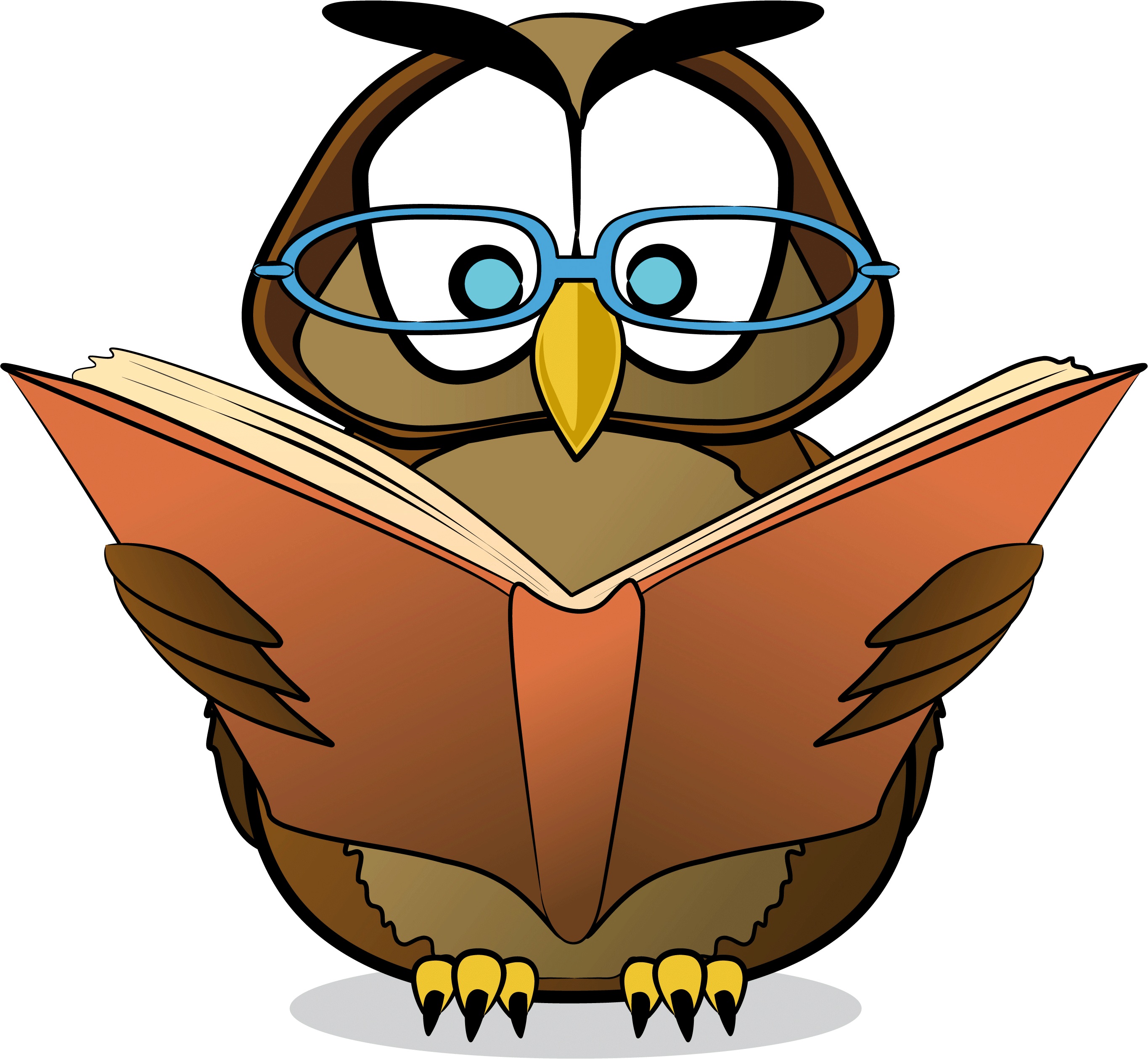 Grades 3rd into 4th – 4th into 5thPrint or write neatly in blue or black ink. Answer all of the following neatly and accurately. Make sure you have correct spelling and use complete sentences. You may type the book report by using the same outline as below.How do you rate this book? Please circle:  Excellent – Good – OK - Didn’t like itTitle: ________________________________________________________________________Author: ________________________________________________________________________Summary:What is the story about? Write at least 5 sentences. ________________________________________________________________________________________________________________________________________________________________________________________________________________________________________________________________________________________________----------------------------------------------------------------------------------------------------------------------------------------------------------------------------------------------------------------------------------------------------------------------------------------------------------------------------------------------------------------------------------------------------------------------------------------------------------------------------------------------------------------------------------------------------------------------------------------------------------------------------------------------------------------------------------------------------------------------------------------------------------------------------------------------------------------------------------------------------------------------------------------------------------------------------------------------------------------------------------------------------------Who is your favorite character?  Describe what you like about your favorite character? Write at least two sentences.________________________________________________________________________________________________________________________________________________________________________________________________________________________________________________________________________________________________________________________________________________________________________________________________________________________________________________________________________________________________________________________________________________________________________________________________________________________________________________________________________________________________________________________________________________Story TimelineBeginning of the story: Write at least 3 sentences.______________________________________________________________________________________________________________________________________________________________________________________________________________________________________________________________________________________________________________________________________________________________________________________________________________________________________________________________________________________________________________________________________________________________________________________________________________________________________________________________________________________________________________________________________________________________________________________________________________________________________________________________________________________________Middle of the story: Write at least 3 sentences.________________________________________________________________________________________________________________________________________________________________________________________________________________________________________________________________________________________________________________________________________________________________________________________________________________________________________________________________________________________________________________________________________________________________________________________________________________________________________________________________________________________________________________________________________________________________________________________________________________________________________________________________________________________________End of the story: Write at least 3 sentences.________________________________________________________________________________________________________________________________________________________________________________________________________________________________________________________________________________________________________________________________________________________________________________________________________________________________________________________________________________________________________________________________________________________________________________________________________________________________________________________________________________________________________________________________________________________________________________________________________________________________________________________________________________________________What is your favorite part of the book? Why? Write at least 3 sentences using examples from the book.________________________________________________________________________________________________________________________________________________________________________________________________________________________________________________________________________________________________________________________________________________________________________________________________________________________________________________________________________________________________________________________________________________________________________________________________________________________________________________________________________________________________________________________________________________If you could change the ending of the book how would it end?________________________________________________________________________________________________________________________________________________________________________________________________________________________________________________________________________________________________Please make an attractive cover for your report. This is the first reading grade for the first quarter report card.